Douglas H. Bartlett教授简介Douglas H. Bartlett教授是世界知名的海洋微生物学家，他几十年来一直从事极端微生物的研究和教学，包括卓有成效的科普活动。他在深海极端微生物研究领域享有世界声誉，引领了深海嗜压微生物压力适应和演化的研究，他的团队第一个发现了受压力调控的基因和基因簇（相关工作发表在顶级科学期刊SCIENCE和系列高水平杂志上），极大地影响了深海生物的研究领域和方向。他还是世界著名导演詹姆斯.卡梅隆“深海挑战 (马里亚纳海沟) ”深海挑战科学活动和纪实影片2012年深海科学考察首席科学家，“Sirena Deep” 2011年科学考察的首席科学家，为卡梅隆历史性的深海挑战提供科学指导和保障。Bartlett教授以其对深海科学研究的杰出贡献和国际声望，以及个人魅力而广泛受到媒体的报道普及推广科学研究，例如在旧金山自然历史博物馆讲座以及相关KUSI电视访谈；詹姆斯卡梅隆尼伦贝格奖颁奖电视典礼和广播访谈（KPBS和NBC）；《探索》杂志2012年100大故事；《自然》杂志关于“深海挑战”考察的访谈，关于“深海挑战”考察接受CNN Jason Carroll的访谈等等。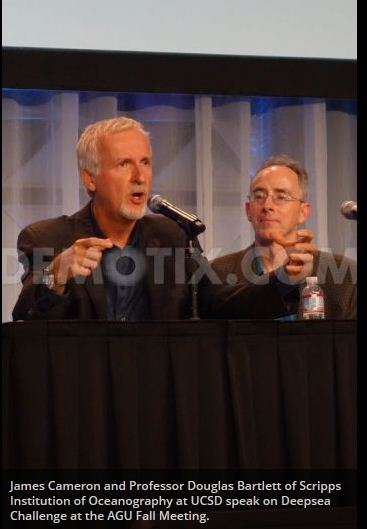 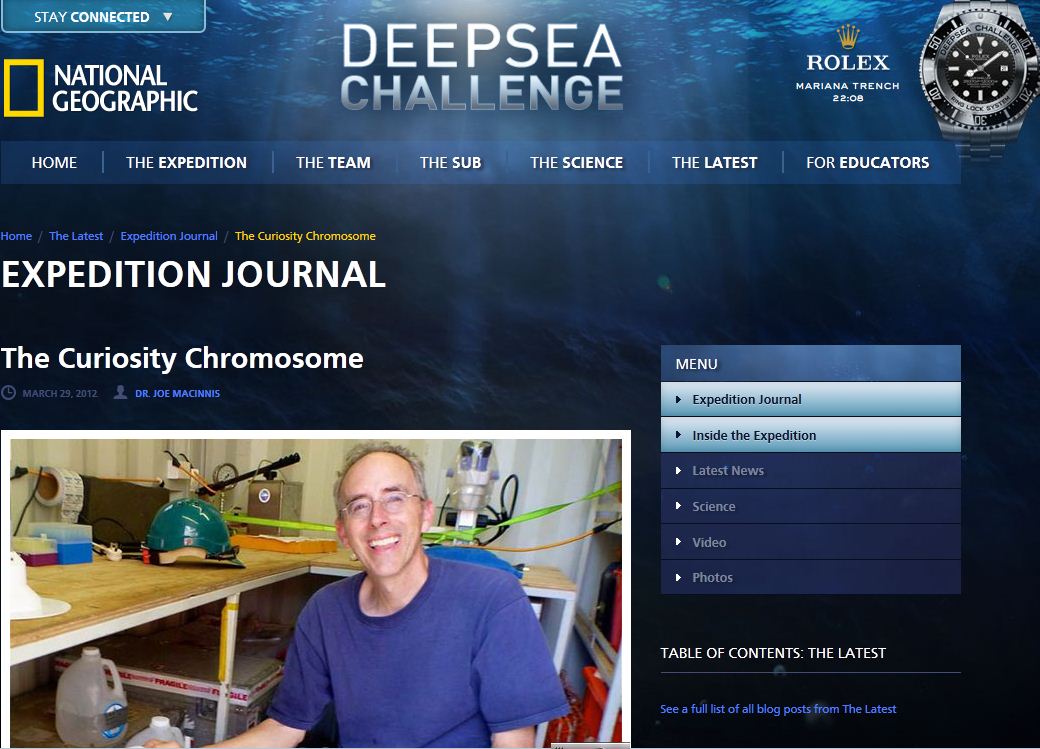 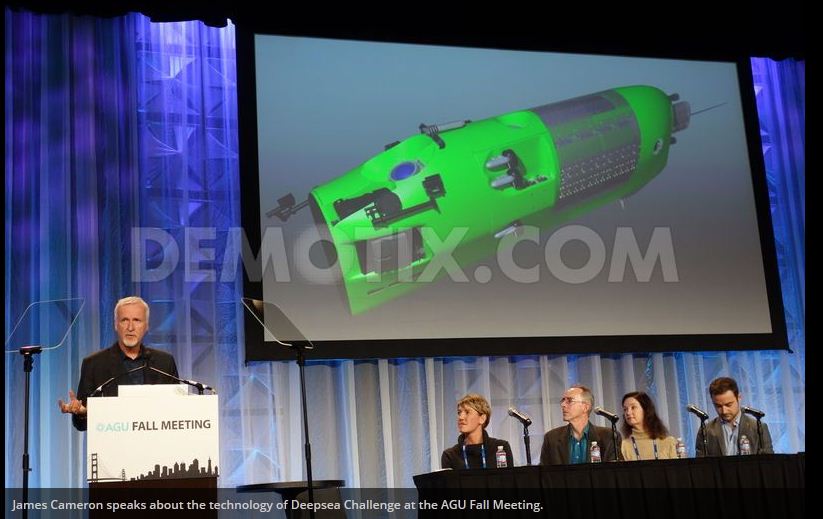 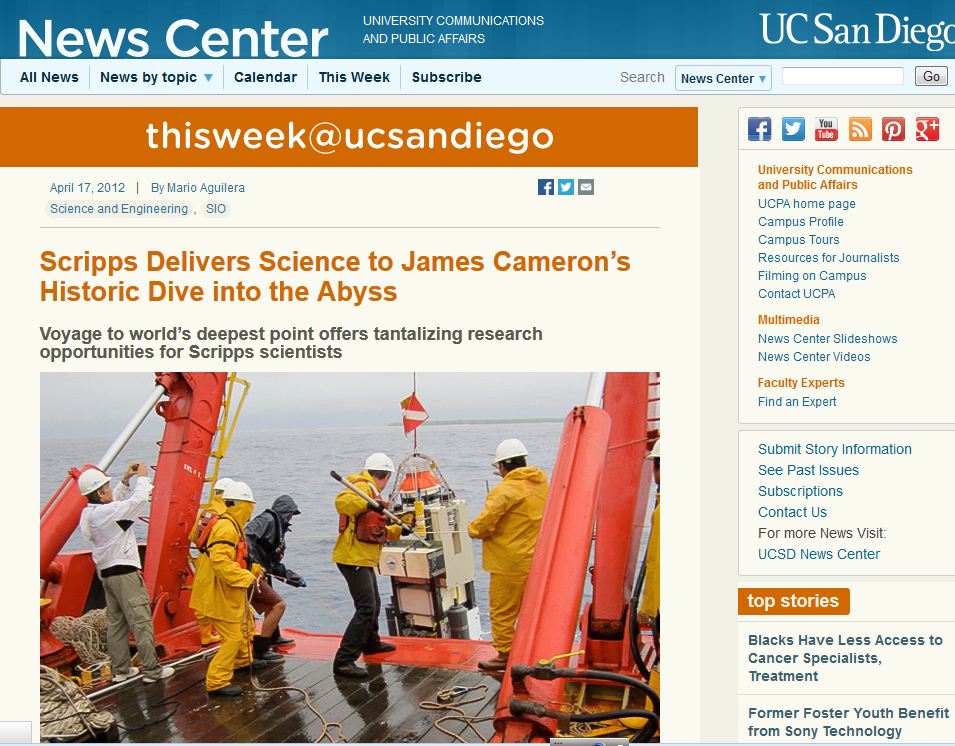 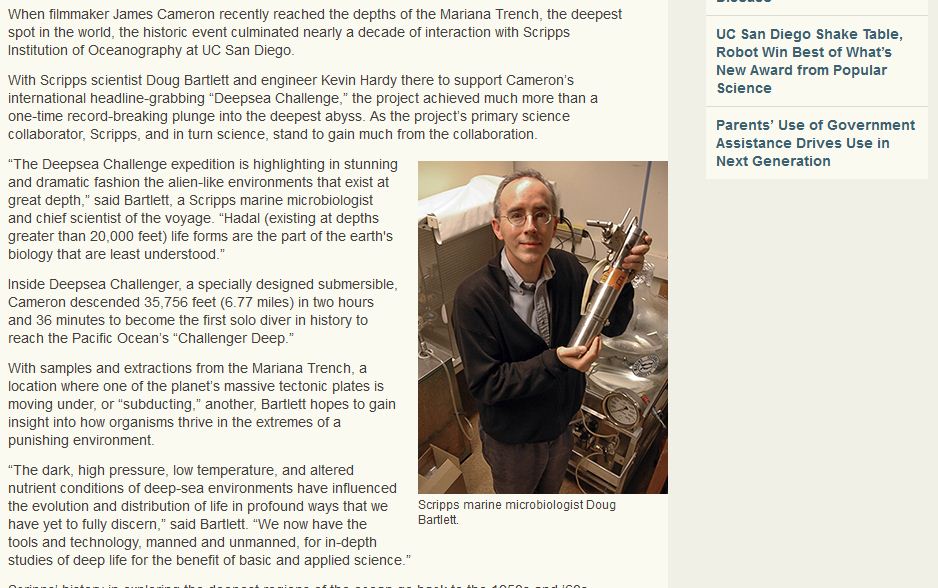 